Конспект дистанционного занятияФИО педагога: Галлямова Светлана ФавдисовнаДолжность:      педагог дополнительного образования Объединение: «Промышленный дизайн» Тема занятия: Спиннер из бумагиОборудование: компьютер, бумага, ножницы, клейЭтап занятия Деятельность обучающегося Ссылка на ресурс Время Орг. момент ПодготовкаПК2.Наличие сети интернет и доступу к видеоролику3.Бумага. ножницы. клей1 мин Повторение Вспомнить правила работы за компьютером 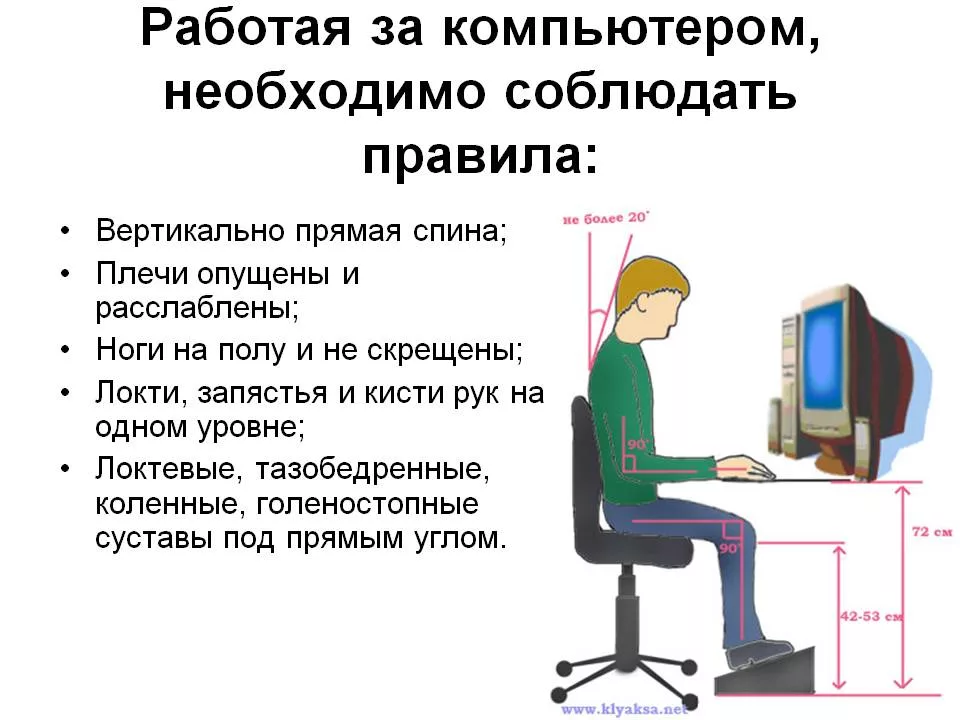 2 мин Новая тема  Спинер из бумагиhttps://yandex.ru/efir?stream_id=vCa3Q3OGXsuQ&from_block=logo_partner_player10 минПрактическая работа Выполнение поделки, руководствуясь видеоhttps://yandex.ru/efir?stream_id=vCa3Q3OGXsuQ&from_block=logo_partner_player15 минРефлексия Отправить выполненное задание на почту  ga.sweta@ya.ru2 мин 